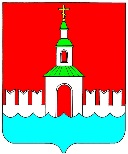 АДМИНИСТРАЦИЯ ЮРЬЕВЕЦКОГО МУНИЦИПАЛЬНОГО РАЙОНАПРОТОКОЛ № 2заседанияобщественной комиссии по проведению комиссионной оценки предложений заинтересованных лиц, а также для осуществления контроля за реализацией приоритетного проекта «Формирование комфортной городской среды» Для участия во Всероссийском конкурсе лучших проектов создания комфортной городской среды02апреля2018 года 16-00         г. Юрьевец                         Место проведения:актовый заладминистрации Юрьевецкого муниципального района, (г. Юрьевец, ул. Советская, д. 37).В заседании общественной комиссии принимают участие:Иные присутствующие лица:- средства массовой информации  - граждане и общественные организацииВопросы повестки дня:Подведение итогов приема предложений от населенияо мероприятиях по благоустройствуна выбранной общественной территории (Георгиевская площадь) в рамках участия Юрьевецкого городского поселения во Всероссийском конкурсе лучших проектов создания комфортной городской среды. Утверждение мероприятий по благоустройству общественной территории (Георгиевскаяплощадь)на которой будет реализовываться проект благоустройстваИные вопросыПо первому вопросу выступали: Первый заместитель главы Юрьевецкого муниципального района- председатель комиссии – Д.А. Круглов.В период с 21 по 31 марта 2018 года был организован прием предложений от населения. Заинтересованными лицами для внесения предложений по определению перечня мероприятий по благоустройству выбранной общественной территории (Георгиевская площадь) выступили физические лица, юридические лица, органы местного самоуправления, представители общественных организаций. Было предложено для голосования 19 мероприятий по благоустройству: Уличное освещениеСоздание детских/спортивных площадокУстройство (обновление) тротуаров, пешеходных дорожекУвеличение числа урнУлучшение качества работы по уборке территорийОзеленение (вырубка деревьев, подсадка новых)Ремонт фасадовСоздание велопарковокУлучшение автопарковкиУстановка торговых ларьков, киосковРемонт значимых объектовУстановка малых архитектурных формУстановка скамеекГородская навигация (указатели, карта)Устройство фонтана на новой	аллееАсфальтирование площадиДемонтаж уличного туалета (монтаж нового)Установка видеонаблюденияЛетний кинотеатр (сцена)Свои предложения заинтересованные лица также оставляли в администрации Юрьевецкого муниципального района по адресу: г.Юрьевец, ул.Советская, д.37, кабинет №12. Помимо этого граждане высказывали свое мнение в группах администрации района и общественных организаций города в социальных сетях. Было также организовано голосование при помощи опросных листов в торговых центрах города, магазинах, среди студентов и преподавателей Юрьевецкого агропромышленного колледжа, в районной поликлиникеСводная информация о внесенных предложениях жителями Юрьевецкого муниципального района в целях определения общественной территорий, подлежащей благоустройству путем голосования по отбору общественных территорий:Итоги:Всего приняло участие в голосовании 3161 человек, из них 488 в социальных сетях, официальных группах администрации и общественных организаций, 2673 человека высказали свое мнение при помощи опросных листов для голосования.Уличное освещение – 314 человек – 9,93%Создание детских/спортивных площадок – 257 человек – 8,13%Устройство (обновление) тротуаров, пешеходных дорожек – 332 человек – 10,50%Увеличение числа урн – 167 человек – 5,28%Улучшение качества работы по уборке территорий – 191 человек – 6,04%Озеленение (вырубка деревьев, подсадка новых)–122 человека – 3,86%Ремонт фасадов – 145 человек – 4,59%Создание велопарковок – 59 человек – 1,87%Улучшение автопарковки – 63 человек – 1,99%Установка торговых ларьков, киосков – 78 человек – 2,47%Ремонт значимых объектов – 195 человек – 6,17%Установка малых архитектурных форм – 76 человек – 2,40%Установка скамеек - 142 человека – 4,49%Городская навигация (указатели, карта) – 100 человек – 3,16%Устройство фонтана на новой	аллее – 158 человек – 5%Асфальтирование площади – 118 человек – 3,73%Демонтаж уличного туалета (монтаж нового) – 322 человека – 10,19%Установка видеонаблюдения – 54 человек – 1,71%Летний кинотеатр (сцена) – 268 человек – 8,48% По второму вопросу выступали:Председатель комитета по управлению муниципальным имуществом, земельным отношением и сельскому хозяйству, заместитель председателя комиссии - В.К. Плисов  По итогам голосования населения по определению перечнямероприятий, предлагаемых для благоустройства на общественной территории Георгиевская площадь наибольшее количество голосов набрали несколько мероприятий, которые перешли порог 5 % Это:Устройство (обновление) тротуаров, пешеходных дорожек – 10,5%Демонтаж уличного туалета (монтаж нового) – 10,19%Уличное освещение – 9,93%Летний кинотеатр (сцена) 8,48%Создание детских/спортивных площадок 8,13%Ремонт значимых объектов 6,17%Увеличение числа урн – 5,28%Устройство фонтана на новой аллее – 5%Остальные мероприятия набрали менее 5% голосов жителей.Предлагаю утвердить этимероприятия, как мероприятия, которые войдут в проект по благоустройству общественной территории Георгиевская площадь для участия г. Юрьевец во Всероссийском конкурсе лучших проектов создания комфортной городской среды.Решения общественной комиссии:1.Принять отчет об итогах по сбору предложений от населения о мероприятиях по благоустройству общественной территории Георгиевская площадьподлежащих благоустройству,в соответствии с постановлением Правительства Российской Федерации от 07.03.2018 г. №237 и распоряжения администрации Юрьевецкого муниципального района от 07.03.2018 г. №160 об участии Юрьевецкого городского поселения Юрьевецкого муниципального района Ивановской области во Всероссийском конкурсе лучших проектов создания комфортной городской среды, путем проведения голосования по отбору таких мероприятий:Уличное освещениеСоздание детских/спортивных площадокУстройство (обновление) тротуаров, пешеходных дорожекУвеличение числа урнУлучшение качества работы по уборке территорийОзеленение (вырубка деревьев, подсадка новых)Ремонт фасадовСоздание велопарковокУлучшение автопарковкиУстановка торговых ларьков, киосковРемонт значимых объектовУстановка малых архитектурных формУстановка скамеекГородская навигация (указатели, карта)Устройство фонтана на новой	аллееАсфальтирование площадиДемонтаж уличного туалета (монтаж нового)Установка видеонаблюденияЛетний кинотеатр (сцена)Утвердить мероприятия по благоустройству, отобранные по итогам голосованияУстройство (обновление) тротуаров, пешеходных дорожек – 10,5%Демонтаж уличного туалета (монтаж нового) – 10,19%Уличное освещение – 9,93%Летний кинотеатр (сцена) 8,48%Создание детских/спортивных площадок 8,13%Ремонт значимых объектов 6,17%Увеличение числа урн – 5,28%Устройство фонтана на новой аллее – 5%которые по итогам приема предложений от населения набрали наибольшее количество голосов.Итоги голосования:    ЗА – 18            ПРОТИВ - нет                         ВОЗДЕРЖАЛСЯ - нетПринято единогласно.Председатель комиссии:                                                    Круглов Денис АнатольевичСекретарь комиссии:                                                          Полянин Сергей Николаевич Председатель комиссии:Первый заместитель главы Юрьевецкого муниципального района- Д.А. КругловЗаместитель председателя комиссии: Председатель комитета по управлению муниципальным имуществом, земельным отношением и сельскому хозяйству- В.К. ПлисовСекретарь комиссии:Ведущий специалист отдела развития инфраструктуры, экономики и муниципального контроля администрации Юрьевецкого муниципального района- С.Н. ПолянинЧлены комиссии:Председатель Совета Юрьевецкого муниципального района, глава Юрьевецкого городского поселения- С.А.БарановаНачальник Управления городского хозяйства и ЖКХ Юрьевецкого муниципального района- А.В. ФилинНачальник отдела развития инфраструктуры, экономики и муниципального контроля администрации Юрьевецкого района- О.Н. ГурьяноваГлавный специалист отдела развития инфраструктуры, экономики и муниципального контроля администрации Юрьевецкого муниципального района- С.А. ЧерновДепутат Совета Юрьевецкого муниципального района, заместитель главного врача ОБУЗ «Кинешемский» ЦРБ» в Юрьевецком муниципальном районе- Л.С. ДориноваПредседатель Всероссийского общества слепых- Н.В. ЛицоваРуководитель общественной приёмной Юрьевецкого местного отделения партии Единая Россия- Л.Г.СавинаДепутат Совета Юрьевецкого муниципального района. Руководитель фракции «Единая Россия» в Юрьевецком муниципальном районе- Ю.А. КоноваловДепутат Совета Юрьевецкого муниципального района- П.С. РусинПредседатель районного Совета ветеранов- Г.П.ШишкинДепутат Совета Юрьевецкого муниципального района, член президиума Совета ветеранов - А.П.ШальновДиректор культурного центра им. Андрея Тарковского- Е.А. СилкинаЗаведующий отделом по научно- просветительной работе ГБУ «Музей города Юрьевец»- Э.Р.АксеноваИсторик, краевед- А.М.ЛипинКоординатор РОО «Георгиевское землячество»- А.В. Козлов